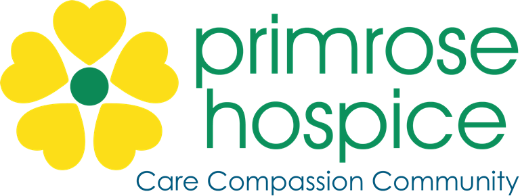 Person Specification – Clinical Services AdministratorQualificationsSkills for the roleExperience / Knowledge for the rolePersonal qualitiesEssentialDesirableWord processing / typing to RSA level II or equivalent GCSE Grade C (or equivalent) in EnglishMedical secretary qualificationWord Processing / typing to RSA level III or equivalent A demonstrable computer qualificationEvidence of continuous professional developmentEssentialDesirableGood working knowledge of Windows based software including Microsoft OfficeExcellent written communication skillsExcellent interpersonal and communication skills in person and by telephoneAbility to work flexibly within a small team, adapting role to meet changing needsSelf-motivated and able to show initiativeStrong time management and prioritisation skills / ability to work under pressure and to tight deadlinesMinute takingAudio-typingUse of Clinical SystemsEssentialDesirableA minimum of two years secretarial / receptionist experience, including a full range of general office dutiesWorking within a team environmentKnowledge of medical terminologyWorking in a medical setting e.g. medical secretary / receptionistKnowledge of patient record system e.g. SystmOneData entryUnderstanding of the hospice environmentEssentialDesirableAble to cope with everyday situations arising from the palliative care environmentFriendly, outgoing, sensitive and helpful Good organisational skills, methodical and adaptableAble to work with minimum supervision and prioritise own workload